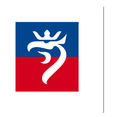 BDO-4OFERTA REALIZACJI ZADANIA PUBLICZNEGOPOUCZENIE co do sposobu wypełniania oferty:Ofertę należy wypełnić wyłącznie w białych pustych polach, zgodnie z instrukcjami umieszczonymi przy poszczególnych polachoraz w przypisach.Zaznaczenie gwiazdką, np.: „pobieranie*/niepobieranie*” oznacza, że należy skreślić niewłaściwą odpowiedź, pozostawiając prawidłową. Przykład: „pobieranie*/niepobieranie*”.I. Podstawowe informacje o złożonej ofercieII. Dane oferenta(-tów) III. Zakres rzeczowy zadania publicznego 	IV.	Szacunkowa kalkulacja kosztów realizacji zadania publicznegoV.	OświadczeniaOświadczam(-my), że:1)	proponowane zadanie publiczne będzie realizowane wyłącznie w zakresie działalności pożytku publicznego 
oferenta(-tów);2)	pobieranie świadczeń pieniężnych będzie się odbywać wyłącznie w ramach prowadzonej odpłatnej działalności pożytku publicznego; 3)	oferent* / oferenci* składający niniejszą ofertę nie zalega(-ją)* / zalega(-ją)* z opłacaniem należności z tytułu zobowiązań podatkowych;4) oferent* / oferenci* składający niniejszą ofertę nie zalega(-ją)* / zalega(-ją)* z opłacaniem należności z tytułu składek na ubezpieczenia społeczne;5)	dane zawarte w części II niniejszej oferty są zgodne z Krajowym Rejestrem Sądowym* / inną właściwą ewidencją*;6)	wszystkie informacje podane w ofercie oraz załącznikach są zgodne z aktualnym stanem prawnym i faktycznym;7)	w zakresie związanym ze składaniem ofert, w tym z gromadzeniem, przetwarzaniem i przekazywaniem danych osobowych, a także wprowadzaniem ich do systemów informatycznych, osoby, których dotyczą te dane, złożyły stosowne oświadczenia zgodnie z przepisami o ochronie danych osobowych..................................................................                                                  Data ......................................................................................................................... .................................................................(podpis osoby upoważnionej lub podpisy osób upoważnionych do składania oświadczeń woli w imieniu oferentów)1. Organ administracji publicznej,    do którego jest adresowana oferta Urząd Miasta Szczecin2. Rodzaj zadania publicznego)Działalność wspomagająca rozwój wspólnot i społeczności lokalnych1. Nazwa oferenta(-tów), forma prawna, numer w Krajowym Rejestrze Sądowym lub innej ewidencji, adres siedziby, strona www, adres do korespondencji, adres e-mail, numer telefonu1. Nazwa oferenta(-tów), forma prawna, numer w Krajowym Rejestrze Sądowym lub innej ewidencji, adres siedziby, strona www, adres do korespondencji, adres e-mail, numer telefonuSTOWARZYSZENIE KULTURY I INTEGRACJI „IN TRACTU”
KRS: 0000539998 Nr konta ADRES KORESPONDENCYJNY (SIEDZIBA): AL. WOJSKA POLSKIEGO 90, 70-482 SZCZECIN
SZCZECIŃSKI INKUBATOR KULTURYSTOWARZYSZENIE KULTURY I INTEGRACJI „IN TRACTU”
KRS: 0000539998 Nr konta ADRES KORESPONDENCYJNY (SIEDZIBA): AL. WOJSKA POLSKIEGO 90, 70-482 SZCZECIN
SZCZECIŃSKI INKUBATOR KULTURY2. Dane osoby upoważnionej do składania wyjaśnień dotyczących oferty (np. imię i nazwisko, numer telefonu, adres poczty elektronicznej) MICHAŁ CHASZKOWSKI-JAKUBÓW (PREZES ZARZĄDU)KONTAKT@INTRACTU.PL1. Tytuł zadania publicznego1. Tytuł zadania publicznegoOGRÓD SĄSIEDZKI NA PLACU ORŁA BIAŁEGOOGRÓD SĄSIEDZKI NA PLACU ORŁA BIAŁEGOOGRÓD SĄSIEDZKI NA PLACU ORŁA BIAŁEGOOGRÓD SĄSIEDZKI NA PLACU ORŁA BIAŁEGOOGRÓD SĄSIEDZKI NA PLACU ORŁA BIAŁEGO2. Termin realizacji zadania publicznego)2. Termin realizacji zadania publicznego)Data rozpoczęcia5.08.20195.08.2019Data zakończenia31.10.20193. Syntetyczny opis zadania (wraz ze wskazaniem miejsca jego realizacji)3. Syntetyczny opis zadania (wraz ze wskazaniem miejsca jego realizacji)3. Syntetyczny opis zadania (wraz ze wskazaniem miejsca jego realizacji)3. Syntetyczny opis zadania (wraz ze wskazaniem miejsca jego realizacji)3. Syntetyczny opis zadania (wraz ze wskazaniem miejsca jego realizacji)3. Syntetyczny opis zadania (wraz ze wskazaniem miejsca jego realizacji)3. Syntetyczny opis zadania (wraz ze wskazaniem miejsca jego realizacji)OGRÓD SĄSIEDZKI NA PLACU ORŁA BIAŁEGO jest przedsięwzięciem dedykowanym głównie lokalnej społeczności skupionej wokół pl. Orła Białego, lecz nie ograniczając się jedynie do mieszkańców Osiedla Stare Miasto.  Każdy, kto zechce wziąć udział w tworzeniu ogrodu, czy też skorzystać z jego gotowych efektów, jest przez organizatorów mile widziany. Poprzez pojęcie „ogrodu sąsiedzkiego” oferent rozumie przearanżowanie przez członków Stowarzyszenia IN TRACTU, mieszkańców Starego Miasta, w tym członków Rady Osiedla, i wszystkich chętnych osób terenu zielonego znajdującego się w obrębie pl. Orła Białego (vis-a-vis rzeźby „Flora”). Inicjatywę zaplanowano od pierwszego dnia sierpnia 2019 r. do końca października, co ma nierozerwalny związek z pogodą mającą kluczowy wpływ na to działanie. W tym czasie odbędą się  podczas zaplanowanego przez Urząd Miasta Szczecin prototypowania przestrzeni pl. Orła Białego prace mające na celu  zmianę dotychczasowej funkcjonalności, głównie poprzez obsiew dodatkowych nasadzeń, wprowadzenie funkcji rekreacyjnej oraz stworzenie i oddanie do użytku mebli mobilnych służących wypoczynkowi i wszelkim działaniom artystycznym, społecznym i kulturalnym w obrębie. Tego typu uzupełniające się działania, pozostające jednakże w obrębie pl. Orła Białego, będą stanowić dla tej aranżowanej na nowo przestrzeni, jej mieszkańców oraz wszystkich, którzy zdecydują się na wzięcie udziału, wspaniałą możliwość integracji oraz zagospodarowania dotychczasowego miejsca w zupełnie inny sposób.  OGRÓD SĄSIEDZKI NA PLACU ORŁA BIAŁEGO jest nie tylko integralną częścią prototypu, ale też prototypem samym w sobie – również autorzy projektu na etapie jego planowania nie są w stanie w pełni przewidzieć dokładnego harmonogramu, ostatecznej funkcji i roli, jaką spełni zarówno sam proces twórczy, jak i faktyczny efekt pracy.  Wszyscy mieszkańcy Szczecina, Pomorza Zachodniego czy turyści będą odbiorcami ogrodu sąsiedzkiego, mogąc nie tylko z niego korzystać, lecz także go pielęgnować. Oferent przy planowaniu niniejszego zadania zaprosił do kooperacji inne podmioty i osoby, co pozwala 
na to, by cykliczna, codzienna realizacja prac przy OGRODZIE SĄSIEDZKIM NA PLACU ORŁA BIAŁEGO  stała się  istotnym narzędziem tworzenia realnej więzi międzyludzkiej, tak potrzebnej w czasach przenoszenia wszystkich myśli czy zamiarów do wirtualnego świata online. Równie istotny jest tutaj aspekt ekologiczny – poprzez realizację działań związanych z dodatkowymi nasadzeniami i pracę
 w otwartej przestrzeni obecność ogrodu podkreśli dodatkowo ekologiczny wymiar całej koncepcji zmiany organizacji ruchu przy pl. Orła Białego. MIEJSCA REALIZACJI: Plac Orła Białego w SzczeciniePROMOCJA WYDARZEŃ: - informacje prasowe oraz radiowe u patronów i partnerów medialnych- informacje w lokalnych serwisach internetowych i blogach oraz ich profilach facebookowych- media społecznościowe- newslettery kanałami własnymi oraz partnerów zadaniaPARTNERZY:  Urząd Miasta Szczecin, Rada Osiedla Stare Miasto, Akademia Sztuki, Experimental Urbanism – Paweł Jaworski, Laboratorium ZieleniPATRONI I PARTNERZY MEDIALNI: TVP3 Szczecin, Radio Szczecin, Gazeta Wyborcza Szczecin, Kurier Szczeciński Głos Szczeciński, Nasze Miasto, MM Trendy, Echo Szczecina, portal wszczecinie.pl, INFO SzczecinZOBOWIĄZANIA PROMOCYJNE WOBEC MIASTA SZCZECIN:Organizatorzy zobowiązują się do godnego używania znaków, do których obliguje ich umowa, jak również 
do eksponowania ich w każdej przestrzeni promocyjno-informacyjnej, w której zaistnieje niniejszy projekt. 
W przestrzeni wydarzeń każdorazowo oddane zostanie także do dyspozycji Urzędu Miasta Szczecin miejsce do rozstawienia materiałów promocyjnych w postaci wszystkich nośników, na których użycie pozwoli architektura obiektu. ZAKŁADANY WKŁAD FINANSOWY ORAZ WPŁYWY W RAMACH STATUTOWEJ DZIAŁALNOŚCI ODPŁATNEJ:- zadanie ma charakter bezpłatny dla beneficjentówOGRÓD SĄSIEDZKI NA PLACU ORŁA BIAŁEGO jest przedsięwzięciem dedykowanym głównie lokalnej społeczności skupionej wokół pl. Orła Białego, lecz nie ograniczając się jedynie do mieszkańców Osiedla Stare Miasto.  Każdy, kto zechce wziąć udział w tworzeniu ogrodu, czy też skorzystać z jego gotowych efektów, jest przez organizatorów mile widziany. Poprzez pojęcie „ogrodu sąsiedzkiego” oferent rozumie przearanżowanie przez członków Stowarzyszenia IN TRACTU, mieszkańców Starego Miasta, w tym członków Rady Osiedla, i wszystkich chętnych osób terenu zielonego znajdującego się w obrębie pl. Orła Białego (vis-a-vis rzeźby „Flora”). Inicjatywę zaplanowano od pierwszego dnia sierpnia 2019 r. do końca października, co ma nierozerwalny związek z pogodą mającą kluczowy wpływ na to działanie. W tym czasie odbędą się  podczas zaplanowanego przez Urząd Miasta Szczecin prototypowania przestrzeni pl. Orła Białego prace mające na celu  zmianę dotychczasowej funkcjonalności, głównie poprzez obsiew dodatkowych nasadzeń, wprowadzenie funkcji rekreacyjnej oraz stworzenie i oddanie do użytku mebli mobilnych służących wypoczynkowi i wszelkim działaniom artystycznym, społecznym i kulturalnym w obrębie. Tego typu uzupełniające się działania, pozostające jednakże w obrębie pl. Orła Białego, będą stanowić dla tej aranżowanej na nowo przestrzeni, jej mieszkańców oraz wszystkich, którzy zdecydują się na wzięcie udziału, wspaniałą możliwość integracji oraz zagospodarowania dotychczasowego miejsca w zupełnie inny sposób.  OGRÓD SĄSIEDZKI NA PLACU ORŁA BIAŁEGO jest nie tylko integralną częścią prototypu, ale też prototypem samym w sobie – również autorzy projektu na etapie jego planowania nie są w stanie w pełni przewidzieć dokładnego harmonogramu, ostatecznej funkcji i roli, jaką spełni zarówno sam proces twórczy, jak i faktyczny efekt pracy.  Wszyscy mieszkańcy Szczecina, Pomorza Zachodniego czy turyści będą odbiorcami ogrodu sąsiedzkiego, mogąc nie tylko z niego korzystać, lecz także go pielęgnować. Oferent przy planowaniu niniejszego zadania zaprosił do kooperacji inne podmioty i osoby, co pozwala 
na to, by cykliczna, codzienna realizacja prac przy OGRODZIE SĄSIEDZKIM NA PLACU ORŁA BIAŁEGO  stała się  istotnym narzędziem tworzenia realnej więzi międzyludzkiej, tak potrzebnej w czasach przenoszenia wszystkich myśli czy zamiarów do wirtualnego świata online. Równie istotny jest tutaj aspekt ekologiczny – poprzez realizację działań związanych z dodatkowymi nasadzeniami i pracę
 w otwartej przestrzeni obecność ogrodu podkreśli dodatkowo ekologiczny wymiar całej koncepcji zmiany organizacji ruchu przy pl. Orła Białego. MIEJSCA REALIZACJI: Plac Orła Białego w SzczeciniePROMOCJA WYDARZEŃ: - informacje prasowe oraz radiowe u patronów i partnerów medialnych- informacje w lokalnych serwisach internetowych i blogach oraz ich profilach facebookowych- media społecznościowe- newslettery kanałami własnymi oraz partnerów zadaniaPARTNERZY:  Urząd Miasta Szczecin, Rada Osiedla Stare Miasto, Akademia Sztuki, Experimental Urbanism – Paweł Jaworski, Laboratorium ZieleniPATRONI I PARTNERZY MEDIALNI: TVP3 Szczecin, Radio Szczecin, Gazeta Wyborcza Szczecin, Kurier Szczeciński Głos Szczeciński, Nasze Miasto, MM Trendy, Echo Szczecina, portal wszczecinie.pl, INFO SzczecinZOBOWIĄZANIA PROMOCYJNE WOBEC MIASTA SZCZECIN:Organizatorzy zobowiązują się do godnego używania znaków, do których obliguje ich umowa, jak również 
do eksponowania ich w każdej przestrzeni promocyjno-informacyjnej, w której zaistnieje niniejszy projekt. 
W przestrzeni wydarzeń każdorazowo oddane zostanie także do dyspozycji Urzędu Miasta Szczecin miejsce do rozstawienia materiałów promocyjnych w postaci wszystkich nośników, na których użycie pozwoli architektura obiektu. ZAKŁADANY WKŁAD FINANSOWY ORAZ WPŁYWY W RAMACH STATUTOWEJ DZIAŁALNOŚCI ODPŁATNEJ:- zadanie ma charakter bezpłatny dla beneficjentówOGRÓD SĄSIEDZKI NA PLACU ORŁA BIAŁEGO jest przedsięwzięciem dedykowanym głównie lokalnej społeczności skupionej wokół pl. Orła Białego, lecz nie ograniczając się jedynie do mieszkańców Osiedla Stare Miasto.  Każdy, kto zechce wziąć udział w tworzeniu ogrodu, czy też skorzystać z jego gotowych efektów, jest przez organizatorów mile widziany. Poprzez pojęcie „ogrodu sąsiedzkiego” oferent rozumie przearanżowanie przez członków Stowarzyszenia IN TRACTU, mieszkańców Starego Miasta, w tym członków Rady Osiedla, i wszystkich chętnych osób terenu zielonego znajdującego się w obrębie pl. Orła Białego (vis-a-vis rzeźby „Flora”). Inicjatywę zaplanowano od pierwszego dnia sierpnia 2019 r. do końca października, co ma nierozerwalny związek z pogodą mającą kluczowy wpływ na to działanie. W tym czasie odbędą się  podczas zaplanowanego przez Urząd Miasta Szczecin prototypowania przestrzeni pl. Orła Białego prace mające na celu  zmianę dotychczasowej funkcjonalności, głównie poprzez obsiew dodatkowych nasadzeń, wprowadzenie funkcji rekreacyjnej oraz stworzenie i oddanie do użytku mebli mobilnych służących wypoczynkowi i wszelkim działaniom artystycznym, społecznym i kulturalnym w obrębie. Tego typu uzupełniające się działania, pozostające jednakże w obrębie pl. Orła Białego, będą stanowić dla tej aranżowanej na nowo przestrzeni, jej mieszkańców oraz wszystkich, którzy zdecydują się na wzięcie udziału, wspaniałą możliwość integracji oraz zagospodarowania dotychczasowego miejsca w zupełnie inny sposób.  OGRÓD SĄSIEDZKI NA PLACU ORŁA BIAŁEGO jest nie tylko integralną częścią prototypu, ale też prototypem samym w sobie – również autorzy projektu na etapie jego planowania nie są w stanie w pełni przewidzieć dokładnego harmonogramu, ostatecznej funkcji i roli, jaką spełni zarówno sam proces twórczy, jak i faktyczny efekt pracy.  Wszyscy mieszkańcy Szczecina, Pomorza Zachodniego czy turyści będą odbiorcami ogrodu sąsiedzkiego, mogąc nie tylko z niego korzystać, lecz także go pielęgnować. Oferent przy planowaniu niniejszego zadania zaprosił do kooperacji inne podmioty i osoby, co pozwala 
na to, by cykliczna, codzienna realizacja prac przy OGRODZIE SĄSIEDZKIM NA PLACU ORŁA BIAŁEGO  stała się  istotnym narzędziem tworzenia realnej więzi międzyludzkiej, tak potrzebnej w czasach przenoszenia wszystkich myśli czy zamiarów do wirtualnego świata online. Równie istotny jest tutaj aspekt ekologiczny – poprzez realizację działań związanych z dodatkowymi nasadzeniami i pracę
 w otwartej przestrzeni obecność ogrodu podkreśli dodatkowo ekologiczny wymiar całej koncepcji zmiany organizacji ruchu przy pl. Orła Białego. MIEJSCA REALIZACJI: Plac Orła Białego w SzczeciniePROMOCJA WYDARZEŃ: - informacje prasowe oraz radiowe u patronów i partnerów medialnych- informacje w lokalnych serwisach internetowych i blogach oraz ich profilach facebookowych- media społecznościowe- newslettery kanałami własnymi oraz partnerów zadaniaPARTNERZY:  Urząd Miasta Szczecin, Rada Osiedla Stare Miasto, Akademia Sztuki, Experimental Urbanism – Paweł Jaworski, Laboratorium ZieleniPATRONI I PARTNERZY MEDIALNI: TVP3 Szczecin, Radio Szczecin, Gazeta Wyborcza Szczecin, Kurier Szczeciński Głos Szczeciński, Nasze Miasto, MM Trendy, Echo Szczecina, portal wszczecinie.pl, INFO SzczecinZOBOWIĄZANIA PROMOCYJNE WOBEC MIASTA SZCZECIN:Organizatorzy zobowiązują się do godnego używania znaków, do których obliguje ich umowa, jak również 
do eksponowania ich w każdej przestrzeni promocyjno-informacyjnej, w której zaistnieje niniejszy projekt. 
W przestrzeni wydarzeń każdorazowo oddane zostanie także do dyspozycji Urzędu Miasta Szczecin miejsce do rozstawienia materiałów promocyjnych w postaci wszystkich nośników, na których użycie pozwoli architektura obiektu. ZAKŁADANY WKŁAD FINANSOWY ORAZ WPŁYWY W RAMACH STATUTOWEJ DZIAŁALNOŚCI ODPŁATNEJ:- zadanie ma charakter bezpłatny dla beneficjentówOGRÓD SĄSIEDZKI NA PLACU ORŁA BIAŁEGO jest przedsięwzięciem dedykowanym głównie lokalnej społeczności skupionej wokół pl. Orła Białego, lecz nie ograniczając się jedynie do mieszkańców Osiedla Stare Miasto.  Każdy, kto zechce wziąć udział w tworzeniu ogrodu, czy też skorzystać z jego gotowych efektów, jest przez organizatorów mile widziany. Poprzez pojęcie „ogrodu sąsiedzkiego” oferent rozumie przearanżowanie przez członków Stowarzyszenia IN TRACTU, mieszkańców Starego Miasta, w tym członków Rady Osiedla, i wszystkich chętnych osób terenu zielonego znajdującego się w obrębie pl. Orła Białego (vis-a-vis rzeźby „Flora”). Inicjatywę zaplanowano od pierwszego dnia sierpnia 2019 r. do końca października, co ma nierozerwalny związek z pogodą mającą kluczowy wpływ na to działanie. W tym czasie odbędą się  podczas zaplanowanego przez Urząd Miasta Szczecin prototypowania przestrzeni pl. Orła Białego prace mające na celu  zmianę dotychczasowej funkcjonalności, głównie poprzez obsiew dodatkowych nasadzeń, wprowadzenie funkcji rekreacyjnej oraz stworzenie i oddanie do użytku mebli mobilnych służących wypoczynkowi i wszelkim działaniom artystycznym, społecznym i kulturalnym w obrębie. Tego typu uzupełniające się działania, pozostające jednakże w obrębie pl. Orła Białego, będą stanowić dla tej aranżowanej na nowo przestrzeni, jej mieszkańców oraz wszystkich, którzy zdecydują się na wzięcie udziału, wspaniałą możliwość integracji oraz zagospodarowania dotychczasowego miejsca w zupełnie inny sposób.  OGRÓD SĄSIEDZKI NA PLACU ORŁA BIAŁEGO jest nie tylko integralną częścią prototypu, ale też prototypem samym w sobie – również autorzy projektu na etapie jego planowania nie są w stanie w pełni przewidzieć dokładnego harmonogramu, ostatecznej funkcji i roli, jaką spełni zarówno sam proces twórczy, jak i faktyczny efekt pracy.  Wszyscy mieszkańcy Szczecina, Pomorza Zachodniego czy turyści będą odbiorcami ogrodu sąsiedzkiego, mogąc nie tylko z niego korzystać, lecz także go pielęgnować. Oferent przy planowaniu niniejszego zadania zaprosił do kooperacji inne podmioty i osoby, co pozwala 
na to, by cykliczna, codzienna realizacja prac przy OGRODZIE SĄSIEDZKIM NA PLACU ORŁA BIAŁEGO  stała się  istotnym narzędziem tworzenia realnej więzi międzyludzkiej, tak potrzebnej w czasach przenoszenia wszystkich myśli czy zamiarów do wirtualnego świata online. Równie istotny jest tutaj aspekt ekologiczny – poprzez realizację działań związanych z dodatkowymi nasadzeniami i pracę
 w otwartej przestrzeni obecność ogrodu podkreśli dodatkowo ekologiczny wymiar całej koncepcji zmiany organizacji ruchu przy pl. Orła Białego. MIEJSCA REALIZACJI: Plac Orła Białego w SzczeciniePROMOCJA WYDARZEŃ: - informacje prasowe oraz radiowe u patronów i partnerów medialnych- informacje w lokalnych serwisach internetowych i blogach oraz ich profilach facebookowych- media społecznościowe- newslettery kanałami własnymi oraz partnerów zadaniaPARTNERZY:  Urząd Miasta Szczecin, Rada Osiedla Stare Miasto, Akademia Sztuki, Experimental Urbanism – Paweł Jaworski, Laboratorium ZieleniPATRONI I PARTNERZY MEDIALNI: TVP3 Szczecin, Radio Szczecin, Gazeta Wyborcza Szczecin, Kurier Szczeciński Głos Szczeciński, Nasze Miasto, MM Trendy, Echo Szczecina, portal wszczecinie.pl, INFO SzczecinZOBOWIĄZANIA PROMOCYJNE WOBEC MIASTA SZCZECIN:Organizatorzy zobowiązują się do godnego używania znaków, do których obliguje ich umowa, jak również 
do eksponowania ich w każdej przestrzeni promocyjno-informacyjnej, w której zaistnieje niniejszy projekt. 
W przestrzeni wydarzeń każdorazowo oddane zostanie także do dyspozycji Urzędu Miasta Szczecin miejsce do rozstawienia materiałów promocyjnych w postaci wszystkich nośników, na których użycie pozwoli architektura obiektu. ZAKŁADANY WKŁAD FINANSOWY ORAZ WPŁYWY W RAMACH STATUTOWEJ DZIAŁALNOŚCI ODPŁATNEJ:- zadanie ma charakter bezpłatny dla beneficjentówOGRÓD SĄSIEDZKI NA PLACU ORŁA BIAŁEGO jest przedsięwzięciem dedykowanym głównie lokalnej społeczności skupionej wokół pl. Orła Białego, lecz nie ograniczając się jedynie do mieszkańców Osiedla Stare Miasto.  Każdy, kto zechce wziąć udział w tworzeniu ogrodu, czy też skorzystać z jego gotowych efektów, jest przez organizatorów mile widziany. Poprzez pojęcie „ogrodu sąsiedzkiego” oferent rozumie przearanżowanie przez członków Stowarzyszenia IN TRACTU, mieszkańców Starego Miasta, w tym członków Rady Osiedla, i wszystkich chętnych osób terenu zielonego znajdującego się w obrębie pl. Orła Białego (vis-a-vis rzeźby „Flora”). Inicjatywę zaplanowano od pierwszego dnia sierpnia 2019 r. do końca października, co ma nierozerwalny związek z pogodą mającą kluczowy wpływ na to działanie. W tym czasie odbędą się  podczas zaplanowanego przez Urząd Miasta Szczecin prototypowania przestrzeni pl. Orła Białego prace mające na celu  zmianę dotychczasowej funkcjonalności, głównie poprzez obsiew dodatkowych nasadzeń, wprowadzenie funkcji rekreacyjnej oraz stworzenie i oddanie do użytku mebli mobilnych służących wypoczynkowi i wszelkim działaniom artystycznym, społecznym i kulturalnym w obrębie. Tego typu uzupełniające się działania, pozostające jednakże w obrębie pl. Orła Białego, będą stanowić dla tej aranżowanej na nowo przestrzeni, jej mieszkańców oraz wszystkich, którzy zdecydują się na wzięcie udziału, wspaniałą możliwość integracji oraz zagospodarowania dotychczasowego miejsca w zupełnie inny sposób.  OGRÓD SĄSIEDZKI NA PLACU ORŁA BIAŁEGO jest nie tylko integralną częścią prototypu, ale też prototypem samym w sobie – również autorzy projektu na etapie jego planowania nie są w stanie w pełni przewidzieć dokładnego harmonogramu, ostatecznej funkcji i roli, jaką spełni zarówno sam proces twórczy, jak i faktyczny efekt pracy.  Wszyscy mieszkańcy Szczecina, Pomorza Zachodniego czy turyści będą odbiorcami ogrodu sąsiedzkiego, mogąc nie tylko z niego korzystać, lecz także go pielęgnować. Oferent przy planowaniu niniejszego zadania zaprosił do kooperacji inne podmioty i osoby, co pozwala 
na to, by cykliczna, codzienna realizacja prac przy OGRODZIE SĄSIEDZKIM NA PLACU ORŁA BIAŁEGO  stała się  istotnym narzędziem tworzenia realnej więzi międzyludzkiej, tak potrzebnej w czasach przenoszenia wszystkich myśli czy zamiarów do wirtualnego świata online. Równie istotny jest tutaj aspekt ekologiczny – poprzez realizację działań związanych z dodatkowymi nasadzeniami i pracę
 w otwartej przestrzeni obecność ogrodu podkreśli dodatkowo ekologiczny wymiar całej koncepcji zmiany organizacji ruchu przy pl. Orła Białego. MIEJSCA REALIZACJI: Plac Orła Białego w SzczeciniePROMOCJA WYDARZEŃ: - informacje prasowe oraz radiowe u patronów i partnerów medialnych- informacje w lokalnych serwisach internetowych i blogach oraz ich profilach facebookowych- media społecznościowe- newslettery kanałami własnymi oraz partnerów zadaniaPARTNERZY:  Urząd Miasta Szczecin, Rada Osiedla Stare Miasto, Akademia Sztuki, Experimental Urbanism – Paweł Jaworski, Laboratorium ZieleniPATRONI I PARTNERZY MEDIALNI: TVP3 Szczecin, Radio Szczecin, Gazeta Wyborcza Szczecin, Kurier Szczeciński Głos Szczeciński, Nasze Miasto, MM Trendy, Echo Szczecina, portal wszczecinie.pl, INFO SzczecinZOBOWIĄZANIA PROMOCYJNE WOBEC MIASTA SZCZECIN:Organizatorzy zobowiązują się do godnego używania znaków, do których obliguje ich umowa, jak również 
do eksponowania ich w każdej przestrzeni promocyjno-informacyjnej, w której zaistnieje niniejszy projekt. 
W przestrzeni wydarzeń każdorazowo oddane zostanie także do dyspozycji Urzędu Miasta Szczecin miejsce do rozstawienia materiałów promocyjnych w postaci wszystkich nośników, na których użycie pozwoli architektura obiektu. ZAKŁADANY WKŁAD FINANSOWY ORAZ WPŁYWY W RAMACH STATUTOWEJ DZIAŁALNOŚCI ODPŁATNEJ:- zadanie ma charakter bezpłatny dla beneficjentówOGRÓD SĄSIEDZKI NA PLACU ORŁA BIAŁEGO jest przedsięwzięciem dedykowanym głównie lokalnej społeczności skupionej wokół pl. Orła Białego, lecz nie ograniczając się jedynie do mieszkańców Osiedla Stare Miasto.  Każdy, kto zechce wziąć udział w tworzeniu ogrodu, czy też skorzystać z jego gotowych efektów, jest przez organizatorów mile widziany. Poprzez pojęcie „ogrodu sąsiedzkiego” oferent rozumie przearanżowanie przez członków Stowarzyszenia IN TRACTU, mieszkańców Starego Miasta, w tym członków Rady Osiedla, i wszystkich chętnych osób terenu zielonego znajdującego się w obrębie pl. Orła Białego (vis-a-vis rzeźby „Flora”). Inicjatywę zaplanowano od pierwszego dnia sierpnia 2019 r. do końca października, co ma nierozerwalny związek z pogodą mającą kluczowy wpływ na to działanie. W tym czasie odbędą się  podczas zaplanowanego przez Urząd Miasta Szczecin prototypowania przestrzeni pl. Orła Białego prace mające na celu  zmianę dotychczasowej funkcjonalności, głównie poprzez obsiew dodatkowych nasadzeń, wprowadzenie funkcji rekreacyjnej oraz stworzenie i oddanie do użytku mebli mobilnych służących wypoczynkowi i wszelkim działaniom artystycznym, społecznym i kulturalnym w obrębie. Tego typu uzupełniające się działania, pozostające jednakże w obrębie pl. Orła Białego, będą stanowić dla tej aranżowanej na nowo przestrzeni, jej mieszkańców oraz wszystkich, którzy zdecydują się na wzięcie udziału, wspaniałą możliwość integracji oraz zagospodarowania dotychczasowego miejsca w zupełnie inny sposób.  OGRÓD SĄSIEDZKI NA PLACU ORŁA BIAŁEGO jest nie tylko integralną częścią prototypu, ale też prototypem samym w sobie – również autorzy projektu na etapie jego planowania nie są w stanie w pełni przewidzieć dokładnego harmonogramu, ostatecznej funkcji i roli, jaką spełni zarówno sam proces twórczy, jak i faktyczny efekt pracy.  Wszyscy mieszkańcy Szczecina, Pomorza Zachodniego czy turyści będą odbiorcami ogrodu sąsiedzkiego, mogąc nie tylko z niego korzystać, lecz także go pielęgnować. Oferent przy planowaniu niniejszego zadania zaprosił do kooperacji inne podmioty i osoby, co pozwala 
na to, by cykliczna, codzienna realizacja prac przy OGRODZIE SĄSIEDZKIM NA PLACU ORŁA BIAŁEGO  stała się  istotnym narzędziem tworzenia realnej więzi międzyludzkiej, tak potrzebnej w czasach przenoszenia wszystkich myśli czy zamiarów do wirtualnego świata online. Równie istotny jest tutaj aspekt ekologiczny – poprzez realizację działań związanych z dodatkowymi nasadzeniami i pracę
 w otwartej przestrzeni obecność ogrodu podkreśli dodatkowo ekologiczny wymiar całej koncepcji zmiany organizacji ruchu przy pl. Orła Białego. MIEJSCA REALIZACJI: Plac Orła Białego w SzczeciniePROMOCJA WYDARZEŃ: - informacje prasowe oraz radiowe u patronów i partnerów medialnych- informacje w lokalnych serwisach internetowych i blogach oraz ich profilach facebookowych- media społecznościowe- newslettery kanałami własnymi oraz partnerów zadaniaPARTNERZY:  Urząd Miasta Szczecin, Rada Osiedla Stare Miasto, Akademia Sztuki, Experimental Urbanism – Paweł Jaworski, Laboratorium ZieleniPATRONI I PARTNERZY MEDIALNI: TVP3 Szczecin, Radio Szczecin, Gazeta Wyborcza Szczecin, Kurier Szczeciński Głos Szczeciński, Nasze Miasto, MM Trendy, Echo Szczecina, portal wszczecinie.pl, INFO SzczecinZOBOWIĄZANIA PROMOCYJNE WOBEC MIASTA SZCZECIN:Organizatorzy zobowiązują się do godnego używania znaków, do których obliguje ich umowa, jak również 
do eksponowania ich w każdej przestrzeni promocyjno-informacyjnej, w której zaistnieje niniejszy projekt. 
W przestrzeni wydarzeń każdorazowo oddane zostanie także do dyspozycji Urzędu Miasta Szczecin miejsce do rozstawienia materiałów promocyjnych w postaci wszystkich nośników, na których użycie pozwoli architektura obiektu. ZAKŁADANY WKŁAD FINANSOWY ORAZ WPŁYWY W RAMACH STATUTOWEJ DZIAŁALNOŚCI ODPŁATNEJ:- zadanie ma charakter bezpłatny dla beneficjentówOGRÓD SĄSIEDZKI NA PLACU ORŁA BIAŁEGO jest przedsięwzięciem dedykowanym głównie lokalnej społeczności skupionej wokół pl. Orła Białego, lecz nie ograniczając się jedynie do mieszkańców Osiedla Stare Miasto.  Każdy, kto zechce wziąć udział w tworzeniu ogrodu, czy też skorzystać z jego gotowych efektów, jest przez organizatorów mile widziany. Poprzez pojęcie „ogrodu sąsiedzkiego” oferent rozumie przearanżowanie przez członków Stowarzyszenia IN TRACTU, mieszkańców Starego Miasta, w tym członków Rady Osiedla, i wszystkich chętnych osób terenu zielonego znajdującego się w obrębie pl. Orła Białego (vis-a-vis rzeźby „Flora”). Inicjatywę zaplanowano od pierwszego dnia sierpnia 2019 r. do końca października, co ma nierozerwalny związek z pogodą mającą kluczowy wpływ na to działanie. W tym czasie odbędą się  podczas zaplanowanego przez Urząd Miasta Szczecin prototypowania przestrzeni pl. Orła Białego prace mające na celu  zmianę dotychczasowej funkcjonalności, głównie poprzez obsiew dodatkowych nasadzeń, wprowadzenie funkcji rekreacyjnej oraz stworzenie i oddanie do użytku mebli mobilnych służących wypoczynkowi i wszelkim działaniom artystycznym, społecznym i kulturalnym w obrębie. Tego typu uzupełniające się działania, pozostające jednakże w obrębie pl. Orła Białego, będą stanowić dla tej aranżowanej na nowo przestrzeni, jej mieszkańców oraz wszystkich, którzy zdecydują się na wzięcie udziału, wspaniałą możliwość integracji oraz zagospodarowania dotychczasowego miejsca w zupełnie inny sposób.  OGRÓD SĄSIEDZKI NA PLACU ORŁA BIAŁEGO jest nie tylko integralną częścią prototypu, ale też prototypem samym w sobie – również autorzy projektu na etapie jego planowania nie są w stanie w pełni przewidzieć dokładnego harmonogramu, ostatecznej funkcji i roli, jaką spełni zarówno sam proces twórczy, jak i faktyczny efekt pracy.  Wszyscy mieszkańcy Szczecina, Pomorza Zachodniego czy turyści będą odbiorcami ogrodu sąsiedzkiego, mogąc nie tylko z niego korzystać, lecz także go pielęgnować. Oferent przy planowaniu niniejszego zadania zaprosił do kooperacji inne podmioty i osoby, co pozwala 
na to, by cykliczna, codzienna realizacja prac przy OGRODZIE SĄSIEDZKIM NA PLACU ORŁA BIAŁEGO  stała się  istotnym narzędziem tworzenia realnej więzi międzyludzkiej, tak potrzebnej w czasach przenoszenia wszystkich myśli czy zamiarów do wirtualnego świata online. Równie istotny jest tutaj aspekt ekologiczny – poprzez realizację działań związanych z dodatkowymi nasadzeniami i pracę
 w otwartej przestrzeni obecność ogrodu podkreśli dodatkowo ekologiczny wymiar całej koncepcji zmiany organizacji ruchu przy pl. Orła Białego. MIEJSCA REALIZACJI: Plac Orła Białego w SzczeciniePROMOCJA WYDARZEŃ: - informacje prasowe oraz radiowe u patronów i partnerów medialnych- informacje w lokalnych serwisach internetowych i blogach oraz ich profilach facebookowych- media społecznościowe- newslettery kanałami własnymi oraz partnerów zadaniaPARTNERZY:  Urząd Miasta Szczecin, Rada Osiedla Stare Miasto, Akademia Sztuki, Experimental Urbanism – Paweł Jaworski, Laboratorium ZieleniPATRONI I PARTNERZY MEDIALNI: TVP3 Szczecin, Radio Szczecin, Gazeta Wyborcza Szczecin, Kurier Szczeciński Głos Szczeciński, Nasze Miasto, MM Trendy, Echo Szczecina, portal wszczecinie.pl, INFO SzczecinZOBOWIĄZANIA PROMOCYJNE WOBEC MIASTA SZCZECIN:Organizatorzy zobowiązują się do godnego używania znaków, do których obliguje ich umowa, jak również 
do eksponowania ich w każdej przestrzeni promocyjno-informacyjnej, w której zaistnieje niniejszy projekt. 
W przestrzeni wydarzeń każdorazowo oddane zostanie także do dyspozycji Urzędu Miasta Szczecin miejsce do rozstawienia materiałów promocyjnych w postaci wszystkich nośników, na których użycie pozwoli architektura obiektu. ZAKŁADANY WKŁAD FINANSOWY ORAZ WPŁYWY W RAMACH STATUTOWEJ DZIAŁALNOŚCI ODPŁATNEJ:- zadanie ma charakter bezpłatny dla beneficjentów4. Opis zakładanych rezultatów realizacji zadania publicznego 4. Opis zakładanych rezultatów realizacji zadania publicznego 4. Opis zakładanych rezultatów realizacji zadania publicznego 4. Opis zakładanych rezultatów realizacji zadania publicznego 4. Opis zakładanych rezultatów realizacji zadania publicznego 4. Opis zakładanych rezultatów realizacji zadania publicznego 4. Opis zakładanych rezultatów realizacji zadania publicznego 4. Opis zakładanych rezultatów realizacji zadania publicznego Nazwa rezultatuPlanowany poziom osiągnięcia rezultatów (wartość docelowa)Planowany poziom osiągnięcia rezultatów (wartość docelowa)Planowany poziom osiągnięcia rezultatów (wartość docelowa)Sposób monitorowania rezultatów / źródło informacji o osiągnięciu wskaźnikaSposób monitorowania rezultatów / źródło informacji o osiągnięciu wskaźnikaSposób monitorowania rezultatów / źródło informacji o osiągnięciu wskaźnikaSposób monitorowania rezultatów / źródło informacji o osiągnięciu wskaźnikaPowstanie mebli wykonanych z palet
i skrzynek151515Raport pisemny i fotograficznyRaport pisemny i fotograficznyRaport pisemny i fotograficznyRaport pisemny i fotograficznyPowstanie ogrodzenia111Raport pisemny i fotograficznyRaport pisemny i fotograficznyRaport pisemny i fotograficznyRaport pisemny i fotograficznyPojawienie się nowych nasadzeń50 m250 m250 m2Raport pisemny i fotograficznyRaport pisemny i fotograficznyRaport pisemny i fotograficznyRaport pisemny i fotograficzny5. Krótka charakterystyka Oferenta, jego doświadczenia w realizacji działań planowanych w ofercie oraz zasobów, które będą wykorzystane w realizacji zadaniaOferent ma duże doświadczenie przy realizacji zadań w zakresie kulturalnym, czy społecznym. Projekt ogrodu społecznego realizowany przy okazji prototypu jest jednakże sam w sobie pilotażowy, co stanowi prototyp działań dla samego oferenta i osób zaangażowanych w przedsięwzięcie. Głównymi zasobami przy realizacji zadania będą zasoby ludzkie, ponieważ projekt zakłada bazowanie na zaangażowaniu społecznym, w tym partnerów niniejszego przedsięwzięcia, tj. Rady Osiedla Stare Miasto, jak również mieszkańców tej części miasta.Lp.Rodzaj kosztuWartość PLNZ dotacjiZ innych źródeł1.Zakup nasadzeń, narzędzi i elementów do konstrukcji mebli mobilnych  100002.Działania koordynacyjne 
i organizacyjne przy realizacji10000Suma wszystkich kosztów realizacji zadaniaSuma wszystkich kosztów realizacji zadania200001000010000